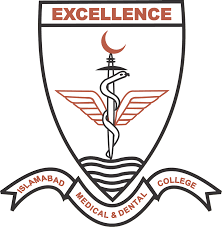 JOURNAL OF ISLAMABAD MEDICAL AND DENTAL COLLEGETo The Chief EditorJIMDCIslamabad Medical and Dental CollegeSatra Meel Main Murree Road Bhara Kahu, IslamabadTitle of the Manuscript:	 ___________________________________________________Type of Manuscript: (Double click on the check box)Original Article			Review Article			Case Report			Letter to Editor			Short Communication  		Other					Please specify	_____________	___	Mandatory Author(s)’s information1. I / We agree to its peer review.2. Editorial changes may be made as necessary in editor’s discretion.3. I / We certify that it is a new manuscript. Subject matter of this paper has not been published, wholly or in part, nor has itbeen and neither will be submitted for publication elsewhere while it is under consideration of JIMDC.4. I / We hereby transfer the ownership and copyright of this article to JIMDC.5. I / We Shall abide by the policy and regulations of JIMDC.6. I / We shall intimate change of address promptly.7. My / Our FCPS number is / are (If applicable)8. Correspondence may be directed toYours sincerely,Signature of Author(s): 1.__________________________ 2.__________________________ 3.__________________________ 4.__________________________ 5.__________________________ 6.__________________________ONLY SIX AUTHORS ARE ALLOWED IN SINGLE SPECIALTY STUDY (GIFT AUTHORSHIP IS DISCOURAGED)Designation and Qualification: (corresponding author): _________________________________________________________________________________________________Address (Workplace): ________________________________________________________________________________Address (Res.): ______________________________________________________________________________________Telephone No. Office: __________________________                                     Residence: _____________________Fax No_______________________________                                                     E-mail address: ________________________Mention Contribution of Each Author to The Manuscript According to ICJME CriteriaThe ICMJE recommends that authorship be based on the following 4 criteria:Substantial contributions to the conception or design of the work; or the acquisition, analysis, orinterpretation of data for the work; ANDDrafting the work or revising it critically for important intellectual content; ANDFinal approval of the version to be published; ANDAgreement to be accountable for all aspects of the work in ensuring that questions related to theaccuracy or integrity of any part of the work are appropriately investigated and resolved.In addition to being accountable for the parts of the work he or she has done, an author should be able toidentify which co-authors are responsible for specific other parts of the work. In addition, authors shouldhave confidence in the integrity of the contributions of their co-authors.Authors should meet all four criteria for authorship.Checklist for authorsCover letter as word fileManuscript as word fileFigures, in tiff or eps formatTables as word filePhotographs and illustrations in jpeg formatAuthor’s submission formEthical/IRB approvalPhotographic consent statement(s) (if applicable)Conflict of interest statementPermissions to reproduce previously published materialPlagiarism report with SI for articles form thesis/dissertationSerial NoNameCNICDesignation& DepartmentInstitutionContribution to manuscriptEmail & Cell Phone Number